Dimanche 4 septembre 2022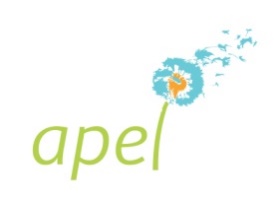 Givrand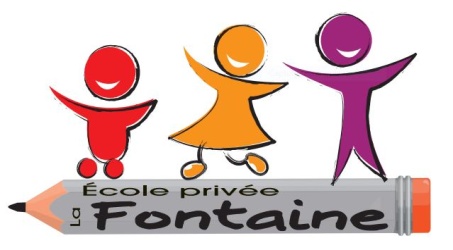  Stade stabilisé9h à 18hInfos : 06 02 29 05 80apelgivrand@gmail.comREGLEMENT DU VIDE GRENIER 2022 (à conserver)1- Le vide-grenier est réservé uniquement aux particuliers2- Pas de participation à plus de deux vide-greniers dans l'année.3- La vente se situe sur le terrain de foot stabilisé à côté de la salle des fêtes de la commune de Givrand. Organisateur : Apel Ecole La Fontaine.4- Le stationnement des véhicules des exposants s’effectuera sur le parking de la salle des fêtes sauf pour les exposants ayant réservés 6 ml, leur véhicule sera accepté sur leur emplacement (coché la case ci-contre).5- Toute réservation ne devient effective qu’à réception du règlement et des documents complets de réservation. Date limite d’inscription 26 août 20227- L’installation des exposants s’effectuera de 6h00-8h30 et le rangement à partir de 18h. Aucun véhicule ne pourra circuler en dehors de ces horaires.8- Si toutefois un exposant n'est pas arrivé à 8h30, son emplacement peut-être reloué. Les organisateurs ne procèdent à aucun remboursement, même en cas d’intempéries9-Les organisateurs ne fournissent aucun matériel pour exposer.10-La vente d’armes (couteau, fusil, arme à feu), de véhicules, de deux roues motorisées, d’animaux, de matériel neuf ou de nourriture est interdite11- Les organisateurs se dégagent de toute responsabilité concernant d’éventuels vols ou dégradations en tout genre et d’accident entre véhicules.12- Chaque exposant est responsable de son stand et des dommages qu’il pourrait occasionner aux personnes, biens et marchandises d’autrui13- Chaque emplacement devra être nettoyé au départ de l'exposant par lui-même14- Les objets non vendus ne pourront être laissés sur place. Les exposants s’engagent à laisser le terrain propre et débarrasser de tout objet et détritus. Les organisateurs ne sont pas là pour nettoyer les emplacements.15- Toute personne ne respectant pas ce règlement sera exclue définitivement de notre vide grenier16- Les places ne sont pas attribuées d’une année sur l’autre.17- Respect des règles sanitaires en vigueur par le gouvernement pour la COVID Inscription Vide Grenier – APEL GivrandNom : ……………………………………… Prénom :…………………………………Adresse :…………………………………………………………………………………CP :………………Ville :………………………………………………………………Tél* : _ _ - _ _ - _ _ - _ _ - _ _ Mail (en majuscule)* :*Vos coordonnées complètes sont indispensables pour valider l’inscriptionJoindre la photocopie de la carte d’identité recto/verso OBLIGATOIREJe réserve…….….. Mètres (mini 3m)() Je laisse mon véhicule sur l’emplacement (à partir de 6m)Règlement à l’ordre de l’APEL école La Fontaine……………..m x 3.5 € le m = …………………………€Nom du chèque si différent de celui ci–dessus :………………………………………Je reconnais avoir pris connaissance du règlement ci-contre(obligatoire pour valider l’inscription, s’engager à respecter le règlement)Inscription complète (bulletin + carte identité + chèque) à renvoyer à l’adresse suivante : A.P.E.L Ecole LA FONTAINE - Vide Grenier12 rue de l’école 85800 GIVRANDUne confirmation de réservation vous sera adressée par mail (uniquement) dès son enregistrement.